Общество с ограниченной ответственностью «МОДУЛЬ-ПРОЕКТ»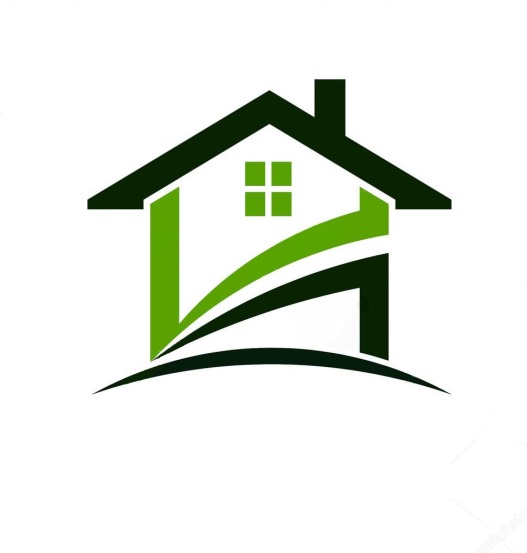 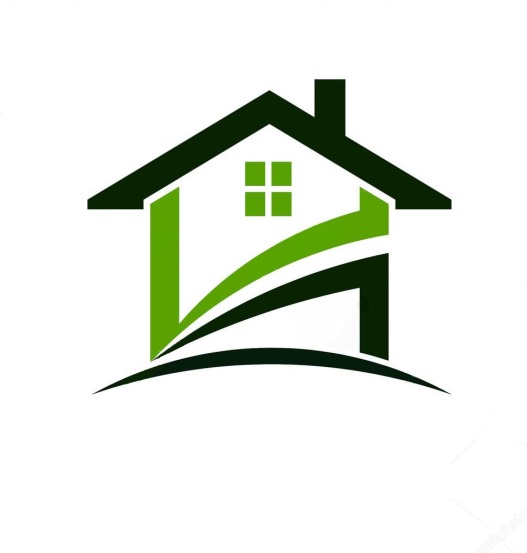 ИНН 5027257348 КПП 502701001ОГРН 1175027025800140004, Московская обл., г. Люберцы,ул. Транспортная, д. 5, эт. 3, пом.3 №6Адрес: МО, г. Люберцы, ул.Транспортная, д.5, строение 1Тел.: +7(495) 228-06-01 Тел.: +7(495) 228-06-02 E-mail: info@box-stroy.ruНаименование позицийУказать необходимоеВнешняя отделка профлист:С-8 оцинкованный С- 8 окрашенный(указать цвет по RAL)Утепление(пол, стены, потолок)Стандартное утепление минеральная вата толщиной 50мм + пенофол(отражающая изоляция)Дополнительное утепление до 100мм минеральной ватойМинплитаВнутренняя отделка блок-контейнера       (стены/ потолок) ДВПВагонка хвойная, ВOSB-3,(9мм) МДФ панелиПВХ вагонкаЛДСПЧистовой пол:ДСП 16 ммЛинолеум бытовойЛинолеум полукоммерческийЛинолеум коммерческий негорючийц(КМ-2)Усиление нижнего основания(пола) швеллер 100х50х3мм - при планируемой нагрузке более 200кг/м2Окна: указать количество, размеры и конфигурацию окон.В стандартной комплектации окно ПВХ, однокамерный стеклопакет, поворотное - 600х900мм Дополнительное оснащение окон: Металлическая решетка на окно (глухая)Противомоскитная сетка на окно Электрика:Светильник светодиодныйВыключателиРозеткиКонвектор(электрообогреватели - указать мощность, количество и расположение)Металлическое дно из оцинкованного профлиста – защита от грызуновДверь входная:ДВП 2000х800мм. ламинированная, снаружи укрыта оцинкованным профлистом, с проушинами  под навесной замокМеталлическая утепленнаяПротивопожарнаяДверь межкомнатная:ДВП 2000х800мм. ламинированная,  ручки типа «скоба» (в варианте «СТАНДАРТ»)ПВХРазмеры и принципиальная схема        БЛОК-КОНТЕЙНЕРА  или МОДУЛЬНОГО ЗДАНИЯ с размерами и расположением перегородок, дверей, окон Эскиз(можно от руки)Количество блок-контейнеров или модулейАдрес доставкиЖелаемый срок поставки